CLASS 5– EXAM TIME TABLE & HALF YEARLY SYLLABUSDATESUBJECTCHAPTER NAMES20.09.19ENGLISH21.09.19COMPUTERChapter 2: Step-wise Gathering of Information Chapter 3: Organizing Information using Lists and TablesChapter 5: Introduction to Internet Browsing23.09.19MATHS Chapter 1: Number SystemsChapter 2: Operations on NumbersChapter 3: Factors and MultiplesChapter 4: FractionsChapter 5: DecimalsChapter 6: GeometryChapter 7: Maps24.09.19EVSChapter 5: Natural DisastersChapter 6: All About BreathingChapter 7: DiseasesChapter 8: Super Senses of AnimalsChapter 9: Uses of AnimalsChapter 12: Simple MachinesChapter 13: Plants and Seeds25.09.192ND LANGUAGEHINDI:अपठित बोध-अपठित गद्यांशव्याकरण लतिका– 5 / Learning Resource2. वर्ण और शब्द वर्ण-विच्छेद11. शब्द-भंडारपर्यायवाची शब्द वाक्यांश के लिए एक शब्द5. विशेषण 6. क्रिया काल 10. उपसर्ग 12. मुहावरे ‘र’ के विभिन्न रूप संधि व संधि-विच्छेदरिमझिम– 55. जहाँ चाह वहाँ राह7. डाकिए की कहानी कँवरसिंह की जुबानी8. वे दिन भी क्या दिन थे9. एक माँ की बेबसीसृजनात्मक लेखनआत्मकथा चित्र-वर्णनBENGALI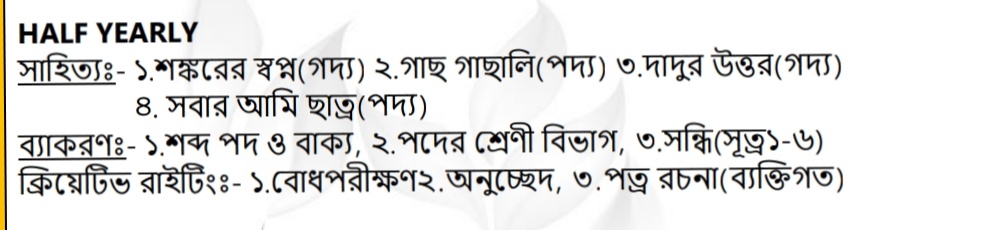 26.09.19G.KMY COUNTRYENVIRONMENT AND THE WORLDE OF SCIENCETHE WORLD OF PLANTS AND ANIMALSART AND LITERATURE